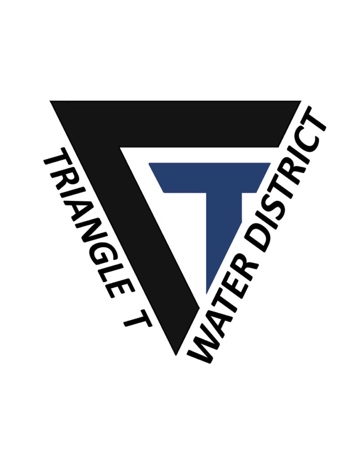 4400 Hays DriveChowchilla, CA 93610TEL: (209) 665-1788MEETING NOTICE AND AGENDA FOR THE SCHEDULED MEETING OF THE BOARD OF DIRECTORS OF THE TRIANGLE T WATER DISTRICTAlternate formats of this agenda will be made available upon request by qualified individuals with disabilities. Appropriate interpretive services for this meeting will be provided if feasible upon advance request by qualified individuals with disabilities. Please contact the Interim Agency Secretary at (209) 883-8374 for assistance and allow sufficient time to process and respond to your request.PLEASE TAKE NOTICE that the scheduled meeting of the Board of Directors of the Triangle T Water District will be held on August 12, 2021 at 10:00 AM. VIA Teleconference due to COVID-19 restrictions; Join Zoom Meetinghttps://us02web.zoom.us/j/87254449162?pwd=SFdTd0phTkJVRWx0SnE5YzZwTWRVZz09Meeting ID: 872 5444 9162Passcode: 701742One tap mobile+16699006833,,87254449162#,,,,*701742# Dial by your location             +1 669 900 6833Meeting ID: 872 5444 9162Passcode: 701742ROLL CALLPUBLIC COMMENT Interested persons in the audience are welcome to introduce any topic within the Agency’s jurisdiction. No action may be undertaken on any item not appearing on the posted agenda, except that the Board may briefly respond to the comments, refer the matter to staff, or request it be placed on a future agenda.BOARD MEETING MINUTES – Sarah WoolfAction Item - Consider Approval of meeting minutes of July 8, 2021.BUDGET – Chase HurleyAction Item - Review and Consider Approval of Accounts Payable and the Financial ReportWATER OPERATIONS - Chase HurleyWater Operations UpdateAction Item – Consider Possible Approval of New Water Purchase2021 MITIGATION AGREEMENT – Chase HurleySIPHON PIPELINE EASEMENT UPDATE – Sarah WoolfANNEXATION UPDATE – Sarah WoolfAction Item – Consider Possible Action to Initiate the Annexation of identified lands and expanded Sphere of InfluenceAPPROPRIATIVE WATER RIGHT UPDATE – Sarah WoolfRED TOP LANDOWNER UPDATE - Sarah WoolfNext Meeting September with County and area landownersOTHER BUSINESSCOMMENTS FROM THE BOARD Board Members may provide a brief report on notable topics of interest. The Brown Act does not allow discussion or action by the Legislative Body.  CLOSED SESSIONCONFERENCE WITH REAL PROPERTY NEGOTIATORS(Gov. Code § 54956.8)Property: Water RightsAgency negotiator: Chase Hurley Under negotiation: Price and termsADJOURNMENT